2022年东营市“三支一扶”计划支医岗位表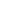 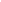 2022年东营市“三支一扶”计划支医岗位表2022年东营市“三支一扶”计划支医岗位表2022年东营市“三支一扶”计划支医岗位表2022年东营市“三支一扶”计划支医岗位表2022年东营市“三支一扶”计划支医岗位表2022年东营市“三支一扶”计划支医岗位表2022年东营市“三支一扶”计划支医岗位表2022年东营市“三支一扶”计划支医岗位表2022年东营市“三支一扶”计划支医岗位表2022年东营市“三支一扶”计划支医岗位表序号县（区）所属单位岗位编码招募人数岗位类型分项学历要求学位要求所需专业及相近专业名称其他条件要求1河口区六合街道卫生院050221支医支医普通全日制专科及以上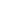 不限以专科报考的:临床医学类
以本科报考的：临床医学类
以研究生报考的：临床医学一级学科2河口区新户中心卫生院太平分院050231支医支医普通全日制专科及以上不限以专科报考的:临床医学类
以本科报考的：临床医学类
以研究生报考的：临床医学一级学科3广饶县乐安街道社区卫生服务中心050392支医护理类普通全日制本科及以上学士学位及以上以本科学历报考：护理学；
以研究生学历报考：护理学4广饶县大王镇卫生院050411支医临床类、护理类普通全日制专科及以上不限以专科学历报考：临床医学、护理；
以本科学历报考：临床医学、护理学；
以研究生学历报考：临床医学一级学科、护理学一级学科5广饶县花官中心卫生院050491支医临床类普通全日制专科及以上不限以专科学历报考：临床医学；
以本科学历报考：临床医学；
以研究生学历报考：临床医学一级学科序号县（区）所属单位岗位编码招募人数岗位类型分项学历要求学位要求所需专业及相近专业名称其他条件要求6广饶县陈官镇卫生院050511支医医学检验类普通全日制专科及以上不限以专科学历报考：医学检验技术；
以本科学历报考：医学检验技术；
以研究生学历报考：临床检验诊断学7利津县利津县北宋镇卫生院050671支医医学影像类普通全日制专科及以上不限医学影像学、医学影像技术8利津县利津县北宋镇卫生院050681支医临床类普通全日制本科及以上学士学位及以上临床医学9利津县汀罗镇卫生院050691支医医学影像类普通全日制本科及以上学士学位及以上医学影像学、放射医学10利津县汀罗镇卫生院050701支医护理类普通全日制专科及以上不限 护理、护理学11利津县利津县明集中心卫生院050711支医临床类普通全日制本科及以上学士学位及以上临床医学12利津县利津县凤凰城街道卫生院050721支医临床类普通全日制专科及以上不限临床医学13利津县利津县盐窝中心卫生院050731支医 口腔类普通全日制本科及以上学士学位及以上口腔医学